Sturbridge Tourist Association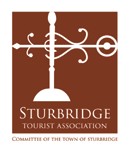 A Committee of the Town of SturbridgeMeeting Agenda         Wednesday, April 24, 2024  – 5:30 p.m.Town Hall – Julian Room - 308 Main Street,  2nd Floor – Sturbridge MA 01566Call to Order  Guests: Sarah Martin, Vice President, Break the Ice Media (BTI)  New BusinessDiscussion and Approval: Request for Funding (2) Trails Brochures Discussion:  Marketing Sturbridge Goals for 2024:  Sarah  Martin, BTIApproval: Proposal for Supporting DCM Marketing EffortsDiscussion: Fund Transfer FY 2024 from Comm. Support to Marketing Ad AccountsDiscussion: STA Tourism Grant Policy Goals and StandardsDiscussion: STA Board Member Terms and Status of Two VacanciesDiscussion:  Proposal for Small Business Improvement GrantsOld BusinessFinancial Report and UpdateNext Meeting:  Wednesday, May 29, 2024 8    Adjournment